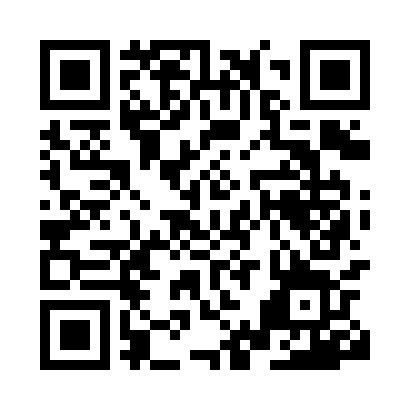 Prayer times for Katrantsi, BulgariaWed 1 May 2024 - Fri 31 May 2024High Latitude Method: Angle Based RulePrayer Calculation Method: Muslim World LeagueAsar Calculation Method: HanafiPrayer times provided by https://www.salahtimes.comDateDayFajrSunriseDhuhrAsrMaghribIsha1Wed4:316:181:196:168:2010:012Thu4:296:171:196:168:2110:033Fri4:276:161:196:178:2310:044Sat4:256:141:196:188:2410:065Sun4:236:131:196:188:2510:086Mon4:216:121:196:198:2610:097Tue4:206:111:186:198:2710:118Wed4:186:101:186:208:2810:129Thu4:166:081:186:218:2910:1410Fri4:156:071:186:218:3010:1511Sat4:136:061:186:228:3110:1712Sun4:116:051:186:228:3210:1913Mon4:096:041:186:238:3310:2014Tue4:086:031:186:248:3410:2215Wed4:066:021:186:248:3510:2316Thu4:056:011:186:258:3610:2517Fri4:036:001:186:258:3710:2618Sat4:025:591:186:268:3810:2819Sun4:005:581:186:268:3910:2920Mon3:595:581:196:278:4010:3121Tue3:575:571:196:278:4110:3222Wed3:565:561:196:288:4210:3423Thu3:555:551:196:298:4310:3524Fri3:535:541:196:298:4410:3725Sat3:525:541:196:308:4410:3826Sun3:515:531:196:308:4510:3927Mon3:505:521:196:318:4610:4128Tue3:485:521:196:318:4710:4229Wed3:475:511:196:328:4810:4330Thu3:465:511:206:328:4910:4531Fri3:455:501:206:338:4910:46